ANALISIS BIAYA PRODUKSI PEMBUATAN KERIPIK SINGKONG TERHADAP PENDAPATAN USAHAMIKRO  KECIL MENENGAH (UMKM)(Studi Kasus : UMKM Keripik Singkong  Pasar Bengkel Kecamatan Perbaungan Kabupaten Serdang Bedagai)SKRIPSIOLEH :BOBBY SYUHADANIM : 184114031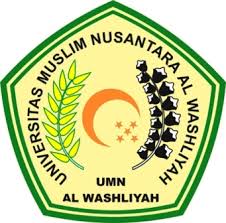 PROGRAM STUDI AGRIBISNISFAKULTAS PERTANIANUNIVERSITAS MUSLIM NUSANTARA AL WASHLIYAHMEDAN2022